EINLADUNGASKÖ-Flugsportverband – VorstandssitzungFreitag 10.03.2023 um 15:00 UhrSchulungssaal Fa. H.O.M.E Investment GmbH2540 Bad Vöslau, Energiestraße 2TagesordnungEröffnung und BegrüßungBericht über bisherige AktionenÖffentlichkeitsarbeitAusbildung Part66 AMCASKÖ Bund - TerminfeedbackVereinsmitgliedschaftenBudgetsituation Förderungen 2022Sonderförderung Energiemaßnahmen LandesverbändeFörderwesen 2023ProjektförderungenForcierung der Jugendarbeit & ÖffentlichkeitsarbeitÄnderungen PRAE (Voraussetzungen)Termine / Deadlines für EinreichungenVorhaben/Events/Bewerbe der FlugspartenSegelflugMotorflugModellflugFallschirmspringenDiskussion über allfälliges Der Bundesvorstand lädt neben der Bundesleitung (Sektionsleiter und Beiräte) auch alle Vereinsobmänner recht herzlich ein, an der Vorstandssitzung teilzunehmen.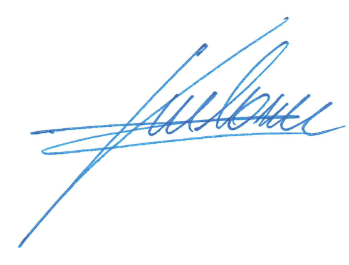 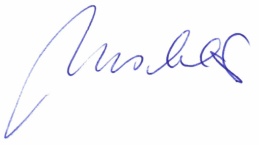 ........................................						.....................................          Präsident		              				         Schriftführer    (Georg Kubasa)							   (Wolfgang Urschler)